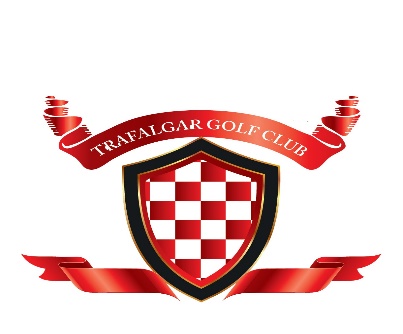 Office use only – see overleaf                                                                                                                     OFFICE USE ONLY – please turn overOFFICE USE ONLY Nomination fee/Pro Rata PAYMENT:Date paid….………………..…….…     Amount paid ……………………………Receipt number ………..………………………..……Approved by board                                Date……………………………………………….Signed……………………….….Invoiced   /   Slice   / email list              Date ………………………………………………Signed….……………………….Successful application email sent        Date…………………………………………..    Signed…………………….…….Welcome pack                                        Date………………………………………..…     Signed………………………….Email added to newsletter                    Date……………………………………….…     Signed…………………………..New member Buddy Program:   Phone call…………    Meet and greet organised…….. Mentor……………………………………..